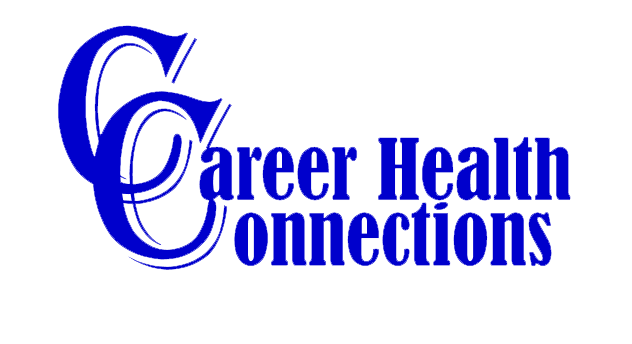 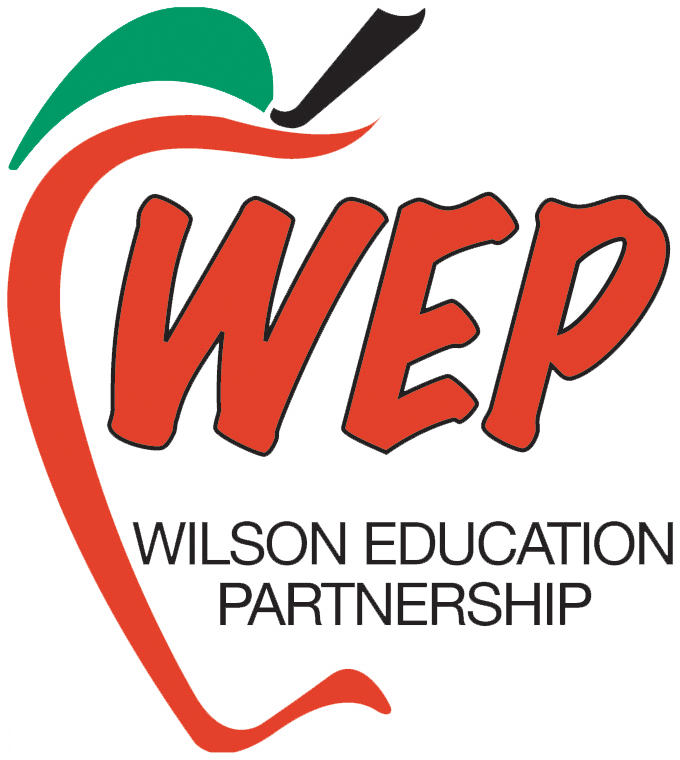 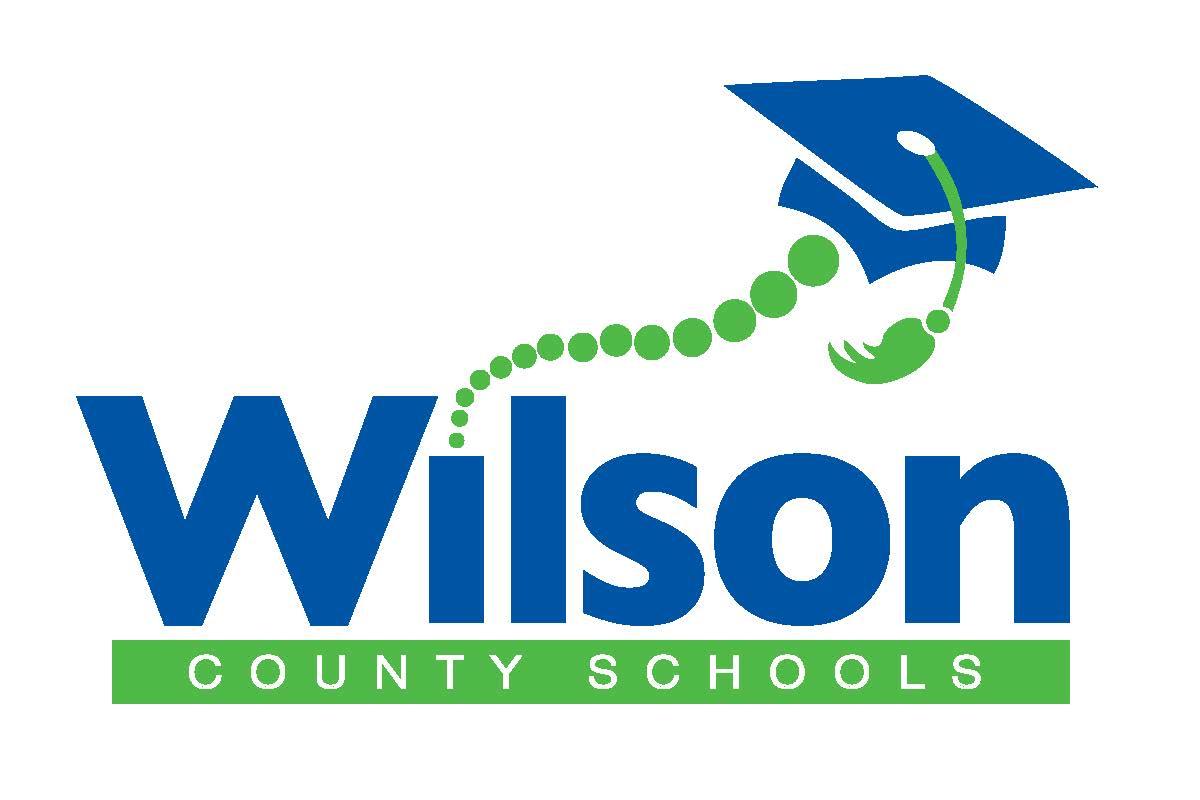  Fall 2023   Spring 2024 	     Career Health Connections is a program designed for students who are interested in pursuing or learning more about health careers. Students will attend 1 Educational/Orientation Session and 8 weeks of on site learning at Virtual Medical Center, Wilson County Substance Abuse Coalition, Carolina Family Health Centers, Wilson Medical Center and Wilson County Emergency Medical Services .Selected students will receive the following program benefits:Hands-on involvement with healthcare professionals Exposure/entry into 8 different healthcare service areasOpportunities to make connections with staff, Introductions to organization leadersHIPPA, diversity and equity training - resume builder for college or job applicationsA Youth Health Service Corps Certificate through Area L AHEC (if all hours are completed)A Career Health Connections Program Certificate$100 Scholarship if you complete the programWhat are the program dates?             Fall 2023         September 20  -  November 15                                                                     Spring  2024   January 31  - March 27                     What time of day?                                 Every Wednesday  3:00 p.m. - 5:00 p.m.What if I cannot make all the days?   You are allowed 1 absence to earn a CHC CertificateDo I need my own transportation?     Yes     What do I need to submit with my application?  2 Teacher Reference Forms (Attached to this document) Copy of Covid Vaccine Card Copy of Current Flu Shot CDC’s   Beddingfield  *  Athena Bynum   *   Hunt   Lisa Hendricks   *    Fike     Jean Hall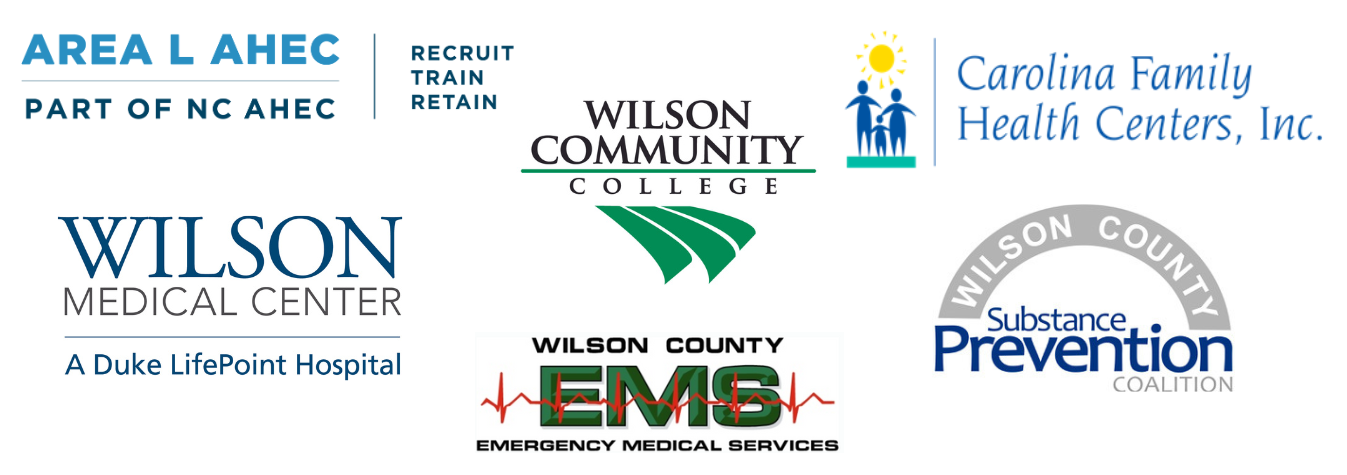 Wilson Education Partnership   -    Career Health Connections Application(Please type or print)Name_______________________________________ Cell Phone #_______________________Address_______________________________________________________ Shirt Size ________         	Email_______________________________________   School _______________ Grade______Emergency Contact Name__________________________ Phone #_______________________In 5-7 sentences , tell us why you would like to participate in this program._____________________________________________________________________________________________________________________________________________________________________________________________________________________________________________________________________________________________________________________________________________________________________________________________________________________________________________________________________________________________________________________________________________Please include 2 references with your application. Forms are included.I give ________________________________ permission to participate in this program, have a background check, and fill out a health eligibility screening.  I give permission for Wilson County Schools to release his/her medical records to Carolina Family Health Centers and Wilson Medical Center if needed. I understand that transportation is the responsibility of the student.___________________________________________________________________Parent/Guardian                                                                       	Date___________________________________________________________________Student                                                                                       	Date______________________________________________________________________________WEP Career Health Connections          Teacher Reference FormName of Applicant: ____________________________________________________________Please mark as appropriate:(1 – Poor, 2 – Fair, 3 – Good, 4 – Outstanding; N – No, Y – Yes, X- Cannot Evaluate)Signed _____________________________________   Date______________________1.Class Attendance1234X2.Academic performance1234X3.Classroom behavior1234X4.Willingness to accept responsibilityWillingness to accept responsibility1234X5.Dependability/reliability1234X6.Ability to work with others1234X7.Knowledge of class content1234X8.Initiative/work ethic1234X9.Respect for authority1234X10. Ability to follow written/oral directions10. Ability to follow written/oral directions10. Ability to follow written/oral directions1234X11. Student is academically prepared to be11. Student is academically prepared to be11. Student is academically prepared to beNYXsuccessful in an internship program.successful in an internship program.12. Student is personally prepared to be successful12. Student is personally prepared to be successful12. Student is personally prepared to be successfulNYXin an internship program.I recommend this student:I recommend this student:_____ without reservations_____ without reservations_____ with reservations_____ with reservations_____ cannot recommend_____ cannot recommend